Договор № _____ на участие в тендерег. Москва									     «___» _____ 20____ г.__________________________________________________________ именуемое в дальнейшем «Агентство», в лице______________________________________ действующего на основании_________________________________ с одной стороны, и ________________________________________________________ именуемое в дальнейшем «Заказчик», в лице ______________________________________ действующего на  основании_________________________________с другой стороны, подписали настоящий  Договор о нижеследующем: 1.	Предмет Договора и обязательства Сторон1.1.	Заказчик выступает организатором тендера  на  заключение  контракта,  указанного  в  п. 1.2.  настоящего  Договора, а  Агентство,  принимающее  участие  в  указанном  тендере, обязуется выполнить  работы, указанные  в  п.1.3. настоящего договора. 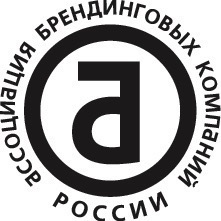 1.2.	Предмет  тендера,  объявленного  Заказчиком  -  заключение  с  победителем тендера Контракта на  оказание услуг/выполнение  работ (далее именуемого «Контракт на оказание услуг»), предметом  которого, в свою очередь,  будет  являться:	1.2.1.	Выполнение работ/оказание услуг по разработке _____________ в соответствии с предоставленной Исполнителем сметой работ/оказания услуг (Приложение №1 к настоящему договору), а именно: 1.3. Обязанности сторон:	1.3.1. В  рамках  тендера  Агентство обязуется  выполнить на основании:задания (брифа) Заказчика следующие работы:Агентство обязуется предоставить Заказчику:Далее – конкурсный проект.1.3.2. В рамках проведения тендера Заказчик обязуется:предоставить Агентству задание (бриф), в соответствии с которым Агентство выполняет работу по настоящему Договору;принять результат работы Агентства, выполненной в рамках тендера, в срок, указанный в п.1.4. настоящего Договора.выплатить Агентству вознаграждение, указанное в п. 2.1. настоящего Договора.1.4. Сроки проведения тендера:Объявление тендера: __________________Подача с презентацией конкурсного проекта: ______________________Подведение результатов тендера, определение победителя, заключение договора с Агентством-победителем: _______________________________________1.5.	Форма передачи результата  выполненных  работ – __________________,  по  Акту  приема-передачи  работ  по  выполнению  конкурсного  проекта. Акт приема - передачи работ  по  выполнению конкурсного проекта  подписывается Сторонами в день проведения презентации конкурсного  проекта. К указанному Акту приема-передачи работ  по  выполнению конкурсного проекта будут приложены все  документы,  разработанные  Агентством  в  рамках  тендера. Указанные  документы  изготавливаются  Агентством  в  двух  экземплярах,  один -  передаётся    Заказчику,  второй - заверяется  Заказчиком (проставляется  подпись  уполномоченного  лица  и  печать)  и  остается  у  Агентства. 1.6.	Приемка и оценка продукции осуществляется конкурсной комиссией, утвержденной Заказчиком.1.7.	Конкурсанта письменно информируют о результатах конкурса после принятия окончательного решения конкурсной комиссией не позднее ______________________.1.8.	Организатор не имеет права использовать или передавать третьим лицам представленный Агентством на тендер конкурсный проект как полностью, так и частично, а равно и информацию о такой продукции кроме непосредственного размещения на конкурсе.2.	Расчеты2.1. Вознаграждение Агентства за разработку конкурсного проекта для тендера составляет сумму ------. Оплата осуществляется Заказчиком путем перечисления денежных средств на расчетный счет Агентства в следующем порядке:	2.1.1.	Этап 1: не позднее «____»  20____ года (или в течение ____ дней с момента______ ) в 	сумме ____________________________	2.1.2.	Этап 2: не позднее «____»  20____года (или в течение ____ дней с момента______ ) в 	сумме ____________________________2.2.	В случае, если в рамках конкурса Заказчиком выбран в качестве победителя тендера конкурсный проект, представленный Агентством, то Заказчик заключает с Агентством Контракт на оказание услуг перечисленных в п. 1.2. настоящего Договора. Вознаграждение Агентству за выполнение работ (услуг)  по разработке конкурсного проекта в случае выигрыша считается предоплатой по Контракту на оказание услуг.3.	Конфиденциальность3.1. Любая информация, относящаяся к финансовым, коммерческим, корпоративным и иным отношениям, возникающим между Сторонами настоящего Договора,  передаваемая при исполнении настоящего Договора, не может быть раскрыта третьим лицам иначе, как  в целях выполнения обязательств по настоящему Договору, за исключением случаев предусмотренных действующим законодательством.3.2. Заказчик вправе использовать конфиденциальную информацию только в рамках тендера исключительно для целей анализа и сравнения с предоставленной информацией другими претендентами. Агентство вправе использовать конфиденциальную информацию только для подготовки конкурсного проекта. 4.	Авторское право4.1.	Агентство обладает исключительным правом в отношении всех и любых материалов, разработок и других объектов, подготовленных Агентством в период исполнения настоящего Договора и/или в связи с ним и переданных Заказчику в любой форме (в том числе и в электронной форме).4.2.	Агентству принадлежит исключительное право на секрет создания результатов работ, в том числе на концепции, идеи и методы (далее – «Ноу-хау») используемые для создания конкурсного проекта по техническому заданию Заказчика. В отношении Ноу-хау Агентством установлен режим коммерческой тайны.4.3.	Заказчик не приобретает права использования на материалы, разработки и другие объекты, подготовленные Агентством во исполнение настоящего Договора и/или в связи с ним и переданные Организатором в любой форме. Ничто в настоящем Договоре не должно рассматриваться как намерение Агентства передать Заказчику права использования на материалы, разработки и другие объекты, за исключением случая заключения Основного договора (Контракта на оказание услуг/выполнение работ, указанного в п.1.2 настоящего Договора). В случае нарушения Заказчиком этого условия, Агентство вправе потребовать от Заказчика выплаты компенсации за несанкционированное использование своих разработок в размере полной стоимости этих работ, определенной Приложением №1 к настоящему Договору. Выплата компенсации Заказчиком Агентству не влечет за собой передачу прав на незаконно использованные разработки Агентства.4.4.	Авторские права, включая исключительные имущественные права на использование, как они понимаются в соответствии с четвертой частью Гражданского кодекса, на разработки, материалы, концепции и другие объекты, подготовленные Агентством в период исполнения настоящего Договора и/или в связи с ним, и переданные Заказчику в любой форме (в том числе и в электронной форме), к которым применяются или могут быть применены положения гражданского законодательства, полностью и исключительно принадлежат Агентству в период действия настоящего Договора и по его окончании.4.5.	Все вопросы, касающиеся интеллектуальных прав на созданные Исполнителем в ходе выполнения настоящего Договора разработки, которые не предусмотрены Сторонами в настоящем Договоре, подлежат регулированию частью 4 Гражданского кодекса Российской Федерации, а также иными нормативно-правовыми актами Российской Федерации.5.	Прочие условия5.1.	Все дополнения и изменения к Договору вступают в силу, если они совершены в письменной форме, что подразумевает составление документа, подписанного обеими Сторонами.5.2.	Настоящий Договор действует с момента его подписания до полного исполнения Сторонами своих обязательств.5.3.	Сторона, допустившая просрочку в исполнении обязательств из настоящего Договора, обязуется по письменному требованию другой Стороны уплатить штрафную неустойку в размере 0,1% цены обязательства за каждый день просрочки.  5.4.	Во всем, что не предусмотрено настоящим Договором, Стороны руководствуются действующим законодательством РФ. Споры и разногласия, возникающие в связи с настоящим Договором, разрешаются Сторонами путем переговоров. В случае невозможности урегулирования спора путем переговоров, он передается на разрешение в Арбитражный суд г. Москва.5.5.	Стороны освобождаются от материальной ответственности за частичное или полное неисполнение своих обязательств по данному Договору если это неисполнение явилось следствием форс-мажорных обстоятельств (пожар, стихийные бедствия, военные действия), а также правительственных и ведомственных решений и других независящих от сторон обстоятельств, препятствующих выполнению сторонами своих обязательств по настоящему Договору. При прекращении действия форс-мажорных обстоятельств все обязательства по настоящему Договору должны быть выполнены. Срок действия Договора продлевается на период, равный периоду действия форс-мажорных обстоятельств.5.6.	Все приложения, дополнения и изменения к настоящему Договору вступают в силу, если они совершены в письменной форме, что подразумевает составление документа, подписанного Сторонами, или обмена документами посредством факсимильной (телеграфной, почтовой) связи, позволяющей достоверно установить, что документ исходит и принят Стороной по Договору. Уведомления и извещения, переданные по факсу, считаются отправленными надлежащим образом, если дата, время и номер принимающего факса зафиксированы в протоколе передающего аппарата.5.7.	После подписания настоящего Договора все предыдущие письменные и устные соглашения, переписка, переговоры между Сторонами, относящиеся к данному Договору, теряют силу, если они противоречат настоящему Договору в целом или отдельным его положениям.Заказчик ___________________				        Агентство ___________________